大東市こども家庭室では、大東市内で活動されている「子ども食堂」の情報を募集しています。いただいた情報は、大東市ホームページ内に随時掲載させていただきます。【子ども食堂の情報】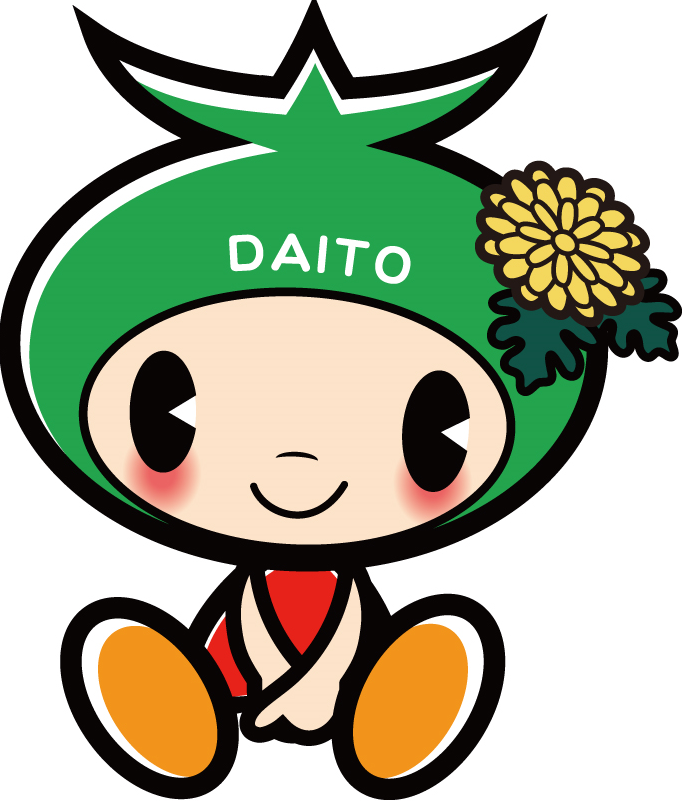 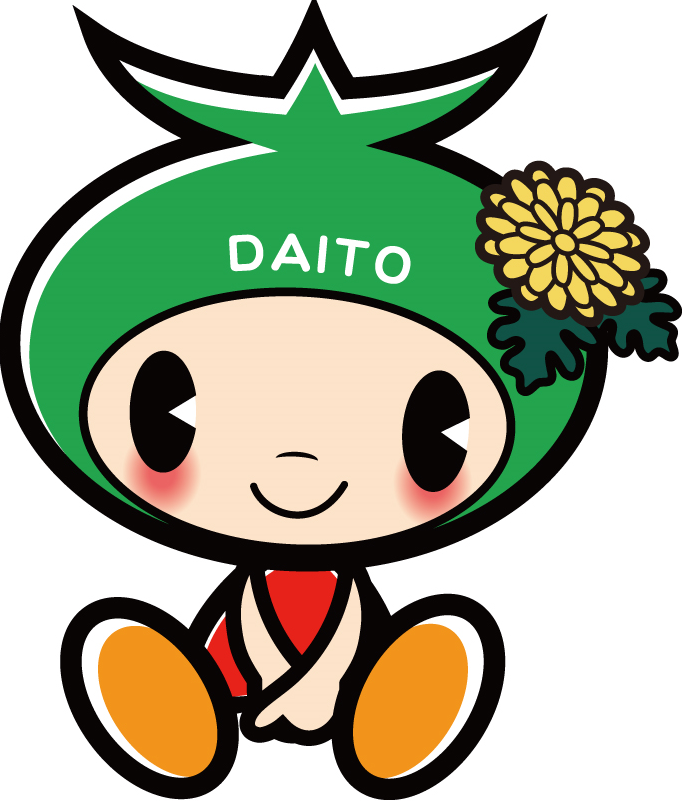 実施団体名子ども食堂の名称実施場所（住所）実施日時参加料子ども：大人：定員子ども：大人：問い合わせ先備考